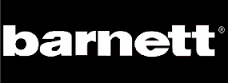 Infield Baseball Gloves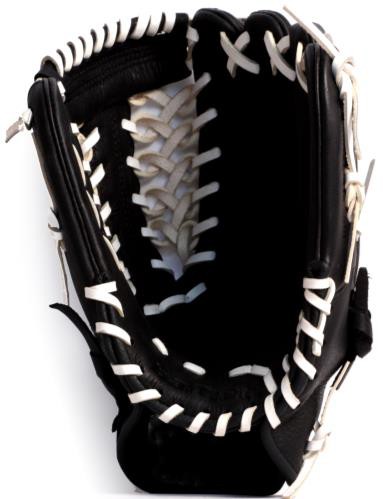 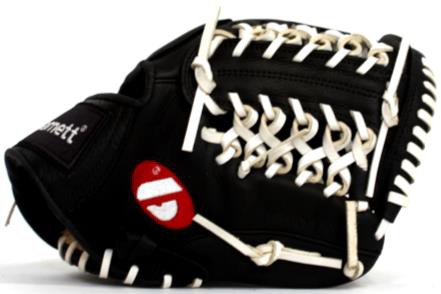 GL-115-Gants de baseball pour les joueurs recherchant la qualité.-Constitué de Composite, 2 plis, poche fermée, velcro, renfort de paume, confortable grâce à un intérieur très doux-bonne résistance à l'abrasion grâce à sa double couche de composite-Côté : droitier (REG) ou gaucher(RH)-Couleur disponible : noir ou marron-Taille disponible : 11.5’’http://www.barnett.fr/gl-115-gant-de-baseball-cuir-de-competition-infie.html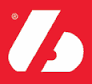 